IDFNZ Board Elections -Candidate ProfileName: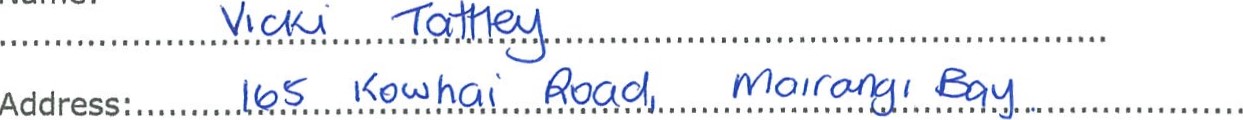 Class of membership:(Adult PID patient /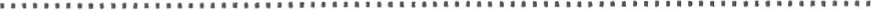 Support member (PID Adult & Youth/ non -PID Youth).Candidate standing for (please circle)Adult (PID) Patient / Support (Patient & PID youth) memberSupport (non PID Youth) memberPlease summarise your background, reasons for wanting to stand as a candidate and strengths / skills you can specifically offer IDFNZ. (Please write legibly in black ink).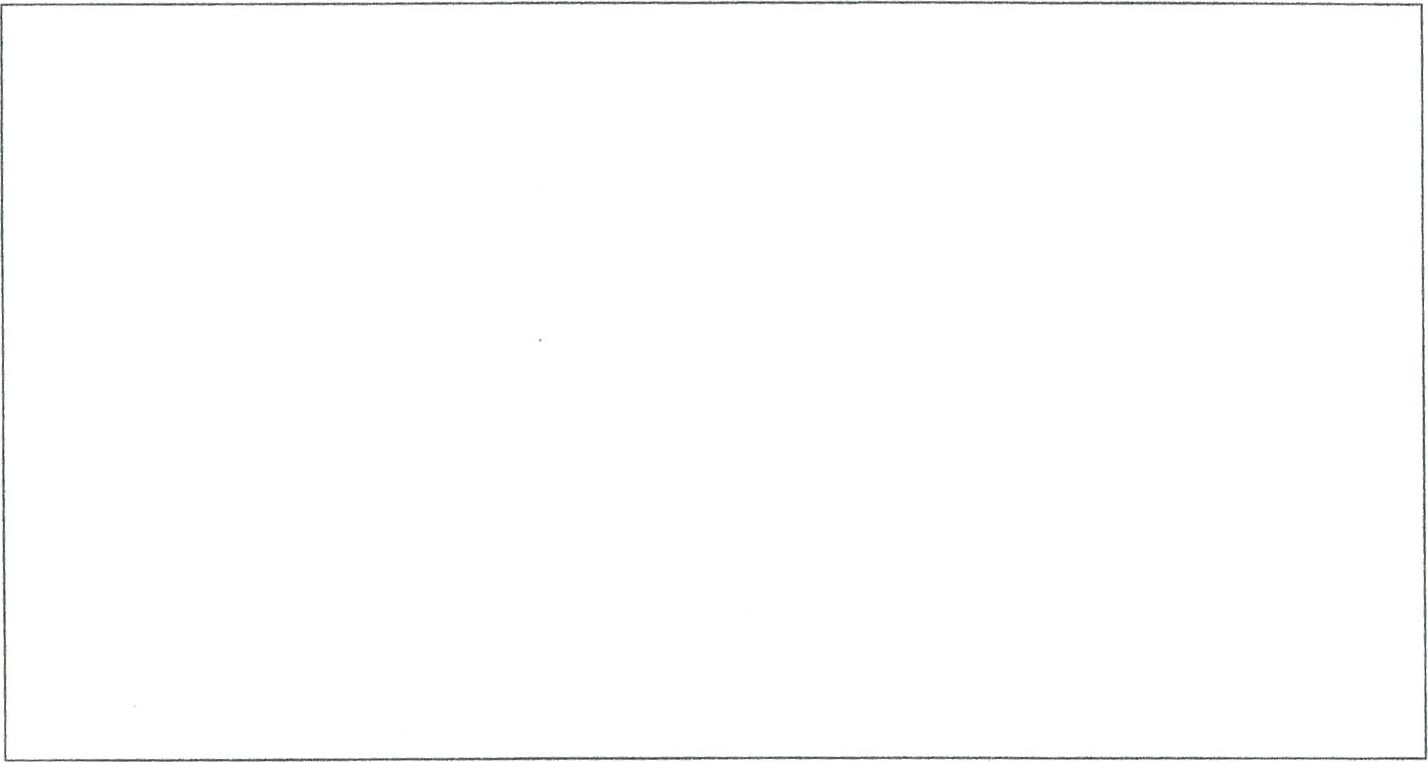 Candidate's signature•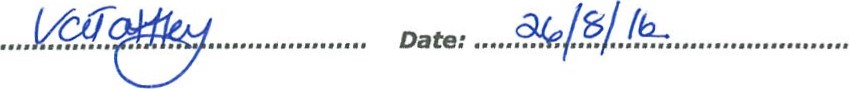 Nb : I understand this form will be circulated to members .Completed form to be emailed to: info@idfnz.org.nz or mailed to PO Box 75076, Manurewa, Manukau 2243 by.no later than 26th August 2016.